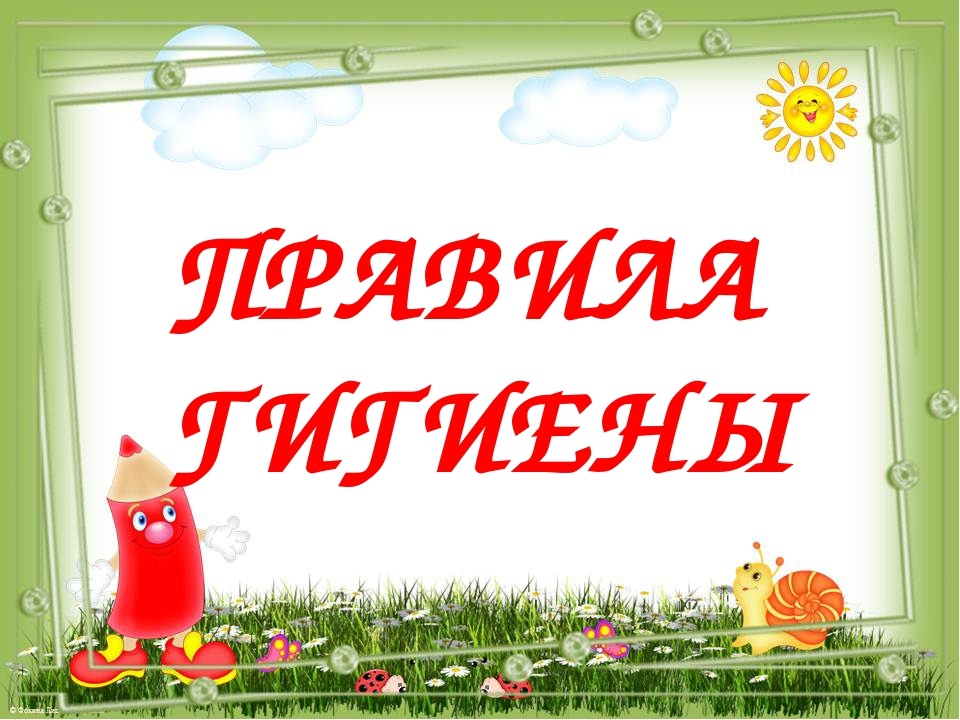 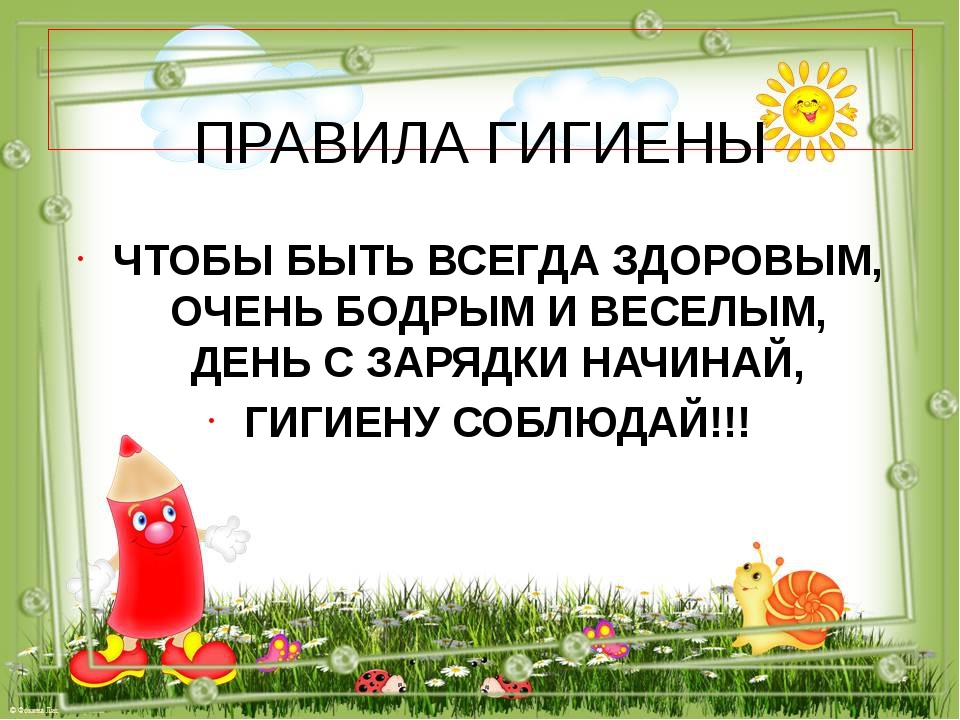 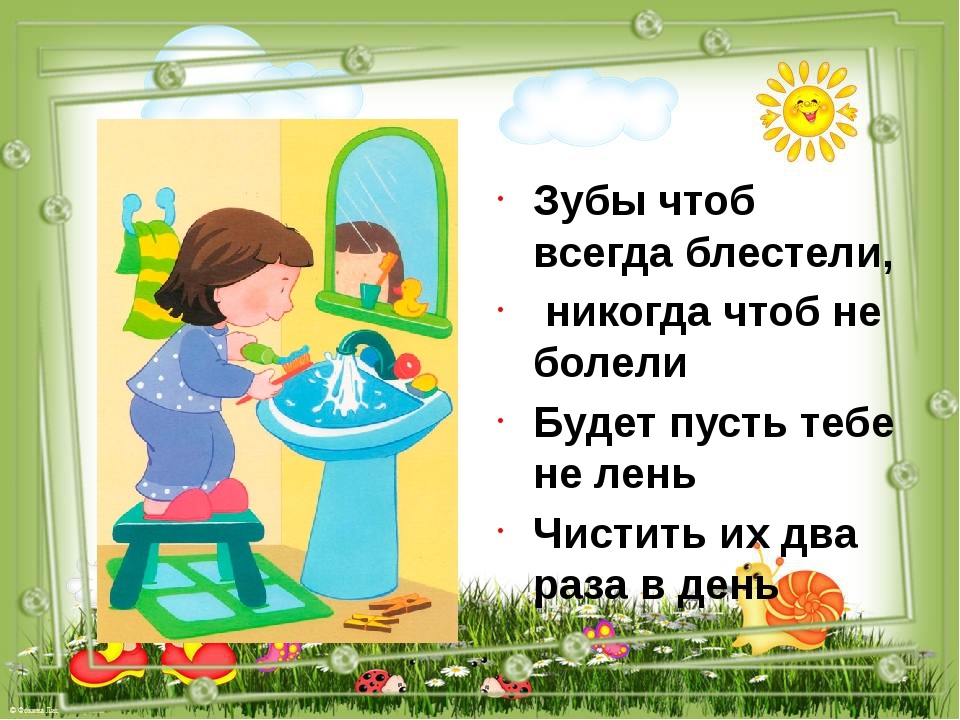 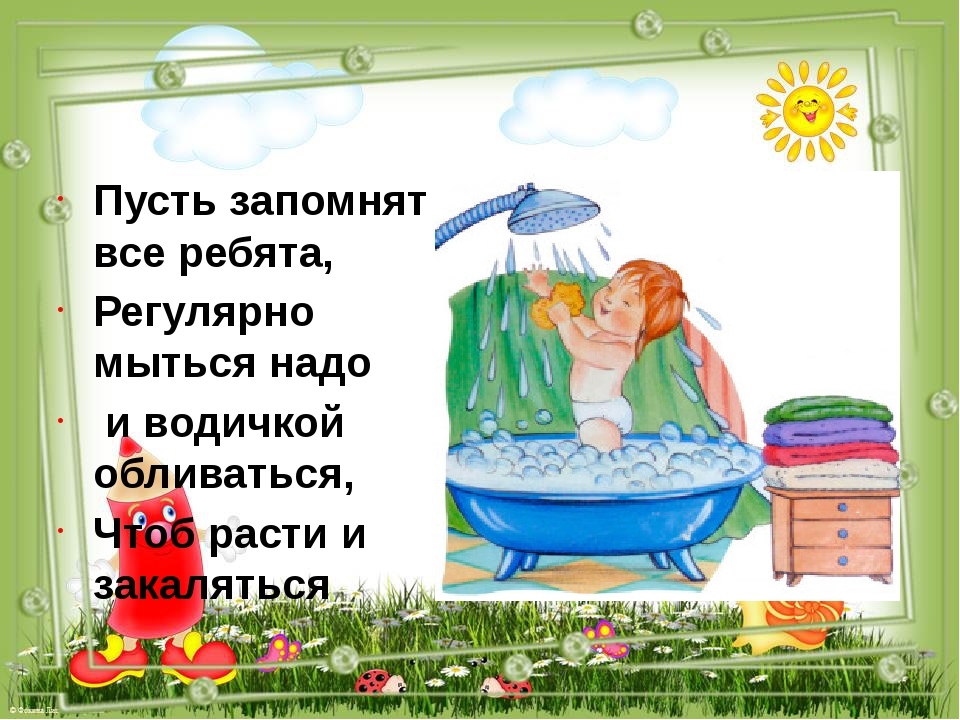 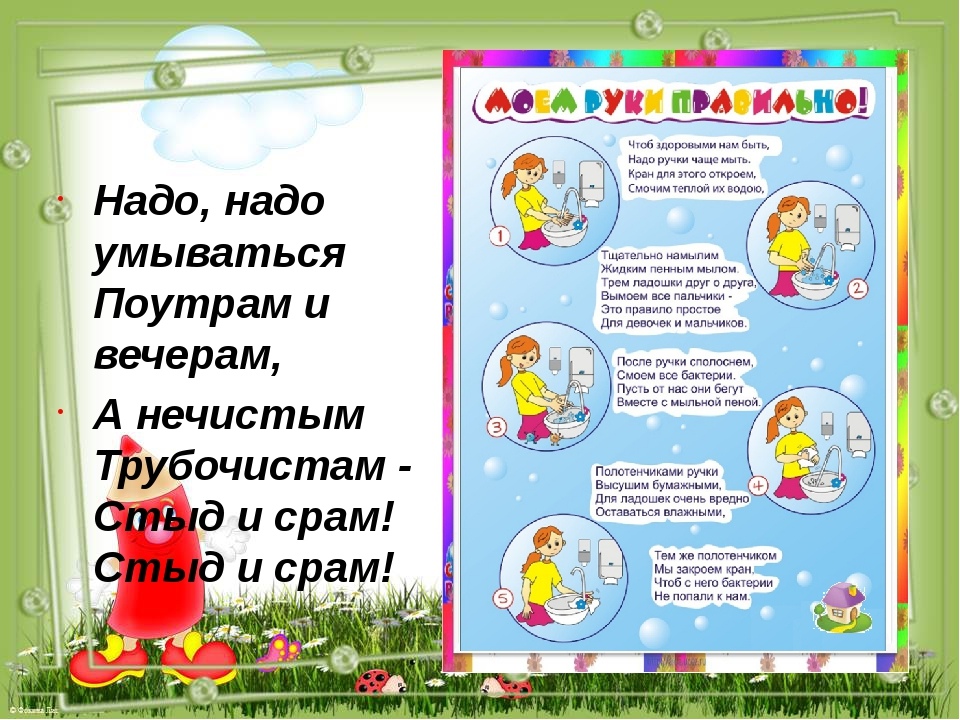 иьиьмиьмь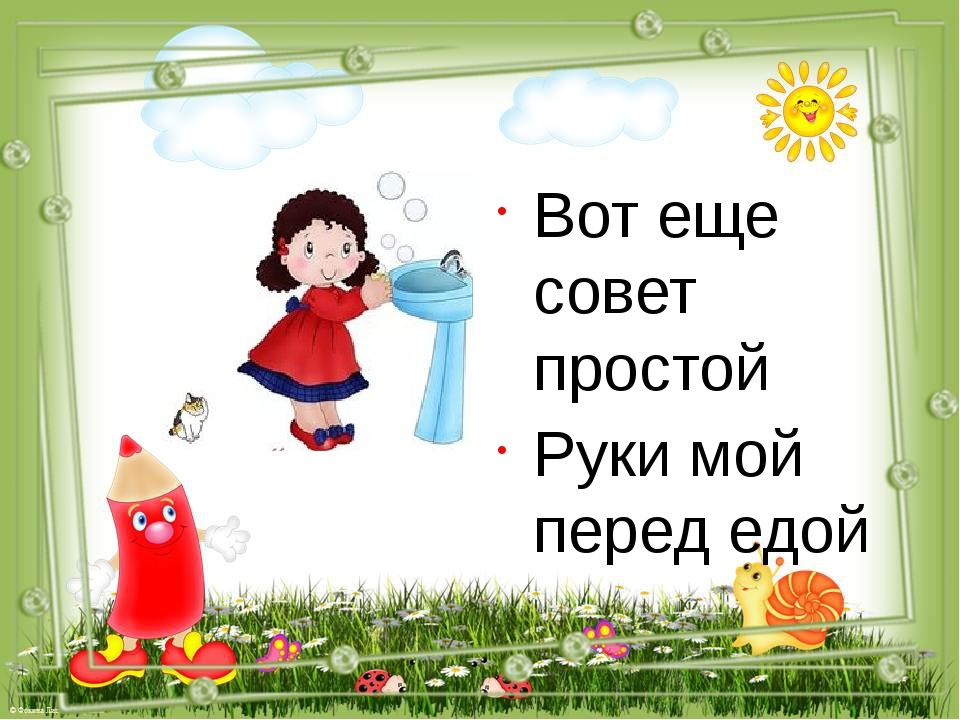 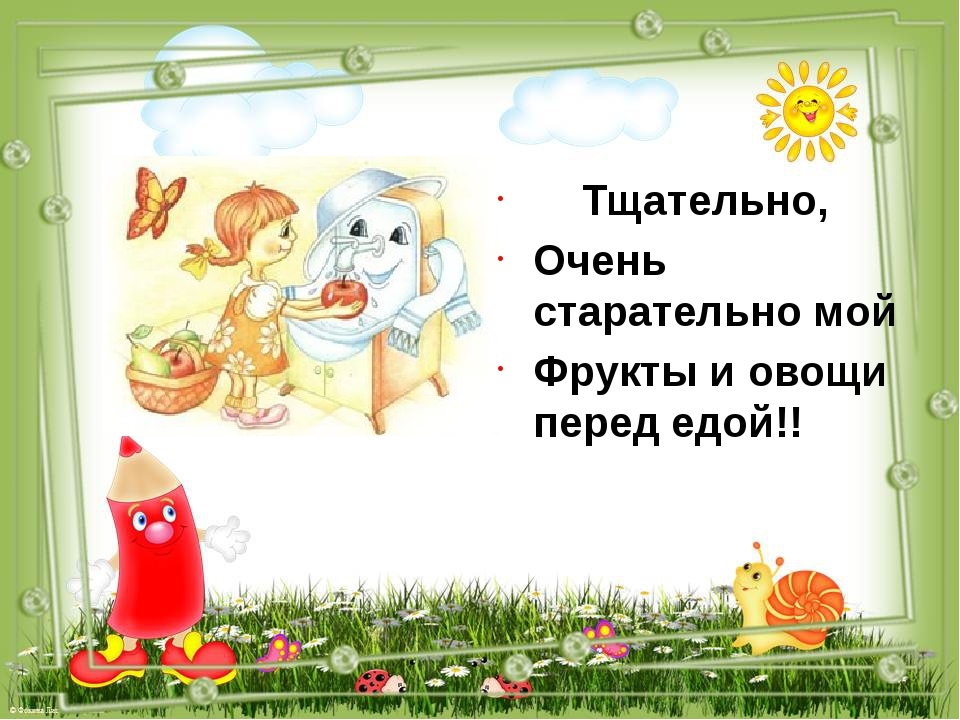 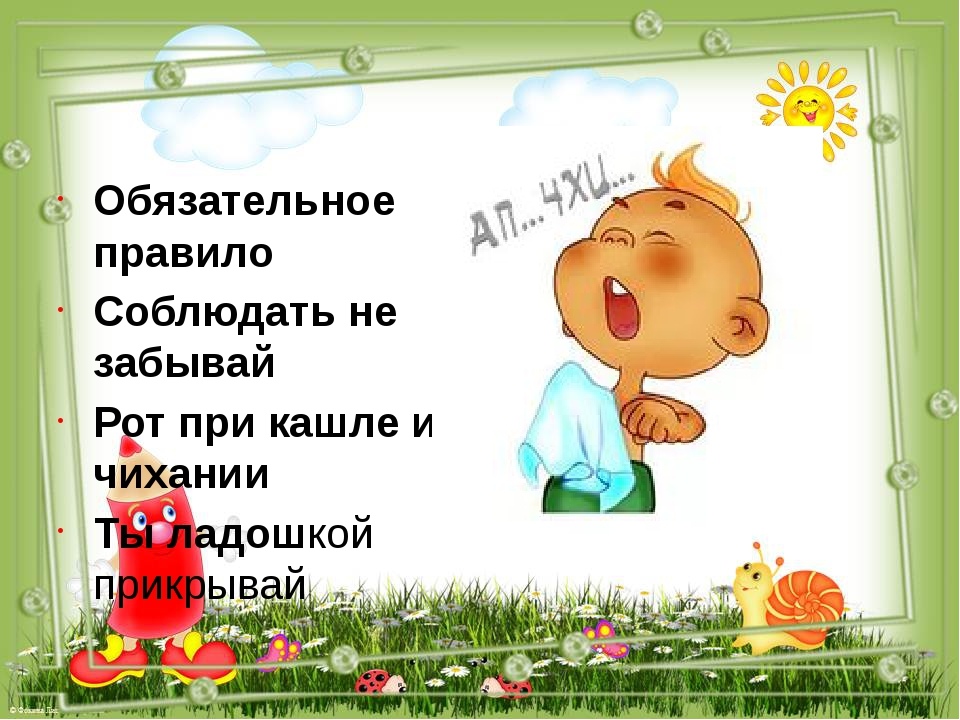 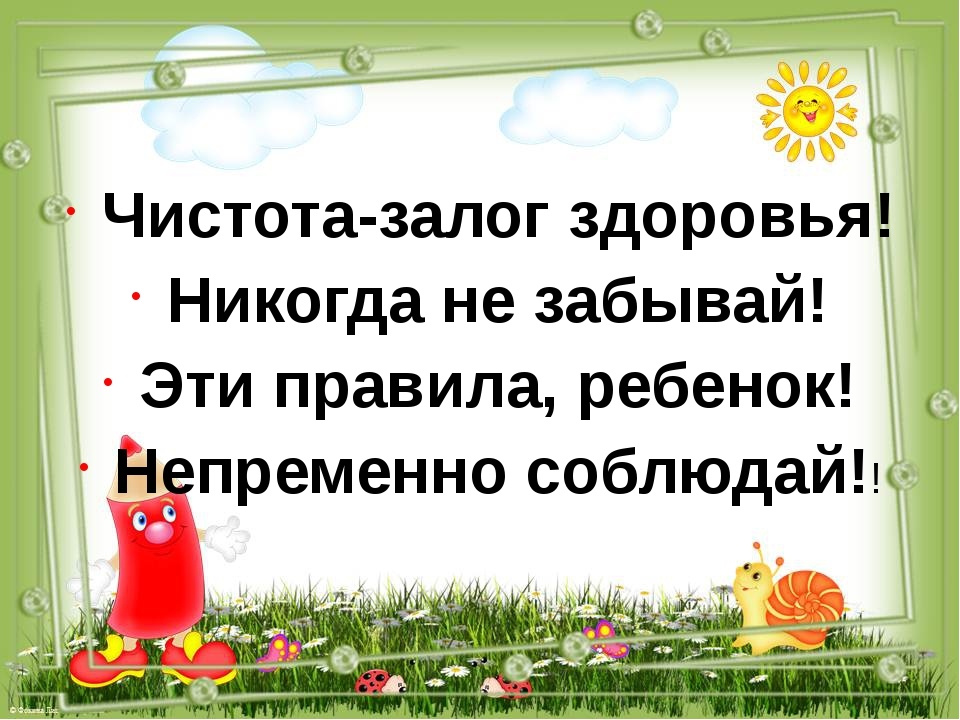 